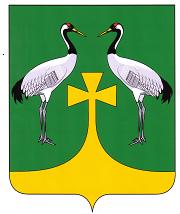 ГЛАВА  РОМНЕНСКОГО  РАЙОНААМУРСКОЙ  ОБЛАСТИПОСТАНОВЛЕНИЕ23.05.2016                                                                                               №  149c. РомныОб утверждении Порядкасоздания координационныхили совещательных органов вобласти развития малого и среднего предпринимательства	В соответствии с Федеральным Законом от 24.07.2007 № 209-ФЗ «О развитии малого и среднего предпринимательства в Российской Федерации»п о с т а н о в л я ю:	1.Утвердить Порядок создания координационных или совещательных органов в области развития малого и среднего предпринимательства (приложение).	2.Настоящее постановление вступает в силу со дня опубликования в районной газете «Знамя победы».	3.Контроль за исполнением настоящего постановления возложить на заместителя главы администрации В.В.Пинчука.                                                                                                     В.П.ВельдяйкинПорядоксоздания координационных или совещательных органовв области развития малого и среднего предпринимательства	1.Настоящий Порядок создания координационных или совещательных органов в области развития малого и среднего предпринимательства (далее- Порядок) разработан на основании Федерального закона от 06.10.2003 № 131-ФЗ «Об общих принципах организации местного самоуправления в Российской Федерации», Устава Ромненского района, Федерального закона от 24.07.2007 № 209-ФЗ «О развитии малого и среднего предпринимательства в Российской Федерации».	2.Порядок определяет цели, условия и процедуру создания координационных или совещательных органов в области развития малого и среднего предпринимательства.	3.Координационные или совещательные органы в области развития малого и среднего предпринимательства (далее – координационные или совещательные органы) создаются в целях:	3.1.Повышения роли субъектов малого и среднего предпринимательства в социально-экономическом развитии района.	3.2.Выдвижения и поддержки инициатив, направленных на развитие малого и среднего предпринимательства.	3.3.Проведения общественной экспертизы проектов муниципальных правовых актов, регулирующих развитие малого и среднего предпринимательства.	3.4.Выработки рекомендаций органам местного самоуправления Ромненского района при определении приоритетов в области развития малого и среднего предпринимательства.	3.5.Привлечение граждан, общественных объединений и представителей средств массовой информации к обсуждению вопросов, касающихся реализации права граждан на предпринимательскую деятельность, и выработке по данным вопросам рекомендаций.	4. Координационные или совещательные органы могут быть созданы по инициативе:	4.1.Администрации Ромненского района.	4.2.Группы субъектов малого и среднего предпринимательства, зарегистрированных и осуществляющих предпринимательскую деятельность на территории Ромненского района в количестве не менее десяти.	4.3.Некоммерческой организации, выражающей интересы субъектов малого и среднего предпринимательства.	5.Инициаторы создания координационного или совещательного органа, указанные в пп.4.2 и 4.3. (далее – инициаторы), обращаются с соответствующим письменным предложением в администрацию Ромненского района. Обращение должно содержать обоснование необходимости создания координационного или совещательного органа и список кандидатур в состав координационного или совещательного органа.	6.Администрация Ромненского района рассматривает поступившее предложение в течение 30 календарных дней. Инициаторы письменно уведомляются о принятом решении.	7. Решение о создании координационного или совещательного органа принимается в форме постановления главы района.	8.Состав созданного координационного или совещательного органа утверждается постановлением главы района с учетом поступивших от инициаторов предложений по кандидатурам, при этом количество представителей администрации Ромненского района не может превышать 30% от общего числа членов координационного или совещательного органа.	9.Постановление главы Ромненского района о создании координационного или совещательного органа подлежит опубликованию в средствах массовой информации и размещению на официальном сайте администрации Ромненского района.Утвержденпостановлением главыРомннского районаот 23.05.2016   № 149